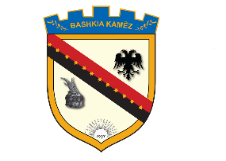 REPUBLIKA E SHQIPËRISËBASHKIA KAMËZFunksionet e Bashkise KamëzFunksionet e bashkive në fushën e sigurisë publikeBashkitë janë përgjegjëse për garantimin e këtyre funksioneve:1. Mbrojtjen civile, në nivel vendor, dhe administrimin e strukturave përkatëse, sipas mënyrës së përcaktuar me ligj.2. Garantimin e shërbimit të zjarrfikësve, në nivel vendor, dhe administrimin e strukturave përkatëse, sipas mënyrës së përcaktuar me ligj.3. Garantimin e mbarëvajtjes së marrëdhënieve në komunitet, parandalimin dhe ndërmjetësimin për zgjidhjen e konflikteve në komunitet.4. Parandalimin e kundërvajtjeve administrative, forcimin, inspektimin dhe monitorimin e zbatimit të rregulloreve e të akteve të njësive të vetëqeverisjes vendore brenda juridiksionit të tyre vendor dhe në përputhje me përcaktimet ligjore.